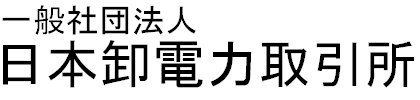 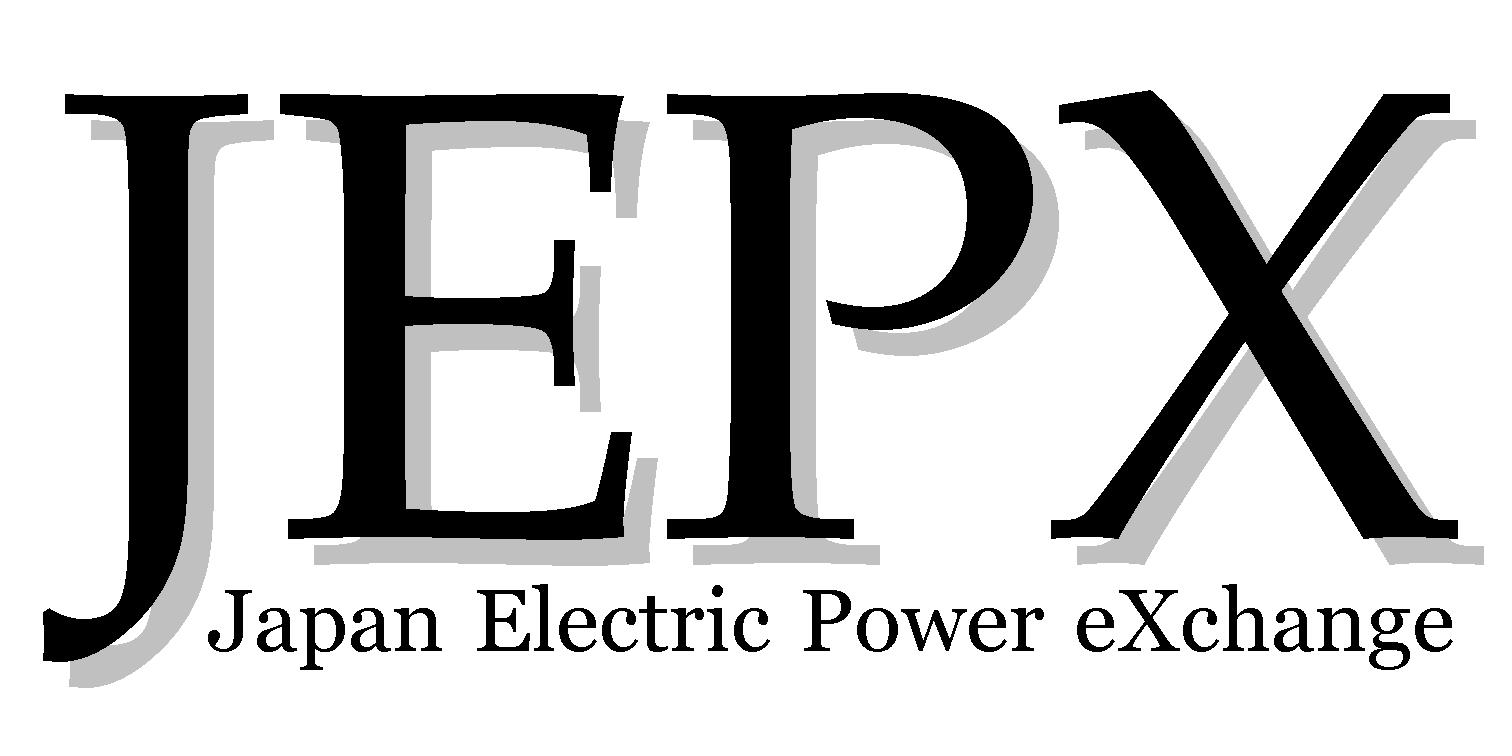 一般社団法人日本卸電力取引所　御中預託金払戻請求書取引規程第11条第5項の規定に従い，貴所に預託している私の預託金から下記金額の払戻を請求します。記以上請求年月日取引会員名取引代表者印□ 現金預託分払戻請求額払戻請求額□ 現金預託分払戻先銀行名□ 現金預託分払戻先支店名□ 現金預託分払戻先口座種別□ 現金預託分払戻先口座番号□ 現金預託分払戻先□ 保証契約差出分発行銀行名発行銀行名□ 保証契約差出分保証債務の限度額保証債務の限度額